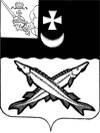   БЕЛОЗЕРСКИЙ  МУНИЦИПАЛЬНЫЙ  ОКРУГ  ВОЛОГОДСКОЙ ОБЛАСТИП О С Т А Н О В Л Е Н И ЕГЛАВЫ БЕЛОЗЕРСКОГО МУНИЦИПАЛЬНОГО ОКРУГАОт 04.04.2024 № 47О занесении на Доску почёта «Трудовая слава Белозерья»     В соответствии с постановлением главы Белозерского муниципального округа  от  04.04.2024 № 46  «Об утверждении Положения о Доске почёта «Трудовая слава Белозерья»»        ПОСТАНОВЛЯЮ:      1.За большой личный вклад в социально-экономическое развитие  Белозерского муниципального округа, высокие трудовые достижения по итогам 2023 года занести на  Доску почёта «Трудовая слава Белозерья»:- Бородину Наталью Владимировну, музыкального руководителя дошкольного образовательного учреждения «Детский сад №2 «Кораблик»;- Волгину Ольгу Александровну, учителя иностранного языка Муниципального общеобразовательного учреждения «Мондомская школа»;- Водчиц Марину Юрьевну, заведующую продовольственным магазином №6 Белозерского Горпо;- Ганичева Александра Васильевича, станочника широкого профиля структурного подразделения ремонтно-механического центра лесозаготовительной техники Акционерного общества «Белозерский леспромхоз»;- Горшкову Екатерину Сергеевну, техника 2 категории участка отдела мониторинга и аналитики производственного отделения «Череповецкие электрические сети» Вологодского филиала Публичного акционерного общества «Россети Северо-Запад»;- Головина Алексея Алексеевича, водителя автомобиля муниципального автономного учреждения «Центр материально-технического обеспечения района»;- Карпуничева Андрея Васильевича, линейного механика производственных мастерских Общества с ограниченной ответственностью «Белозерский порт»;- Козлова Виктора Леонидовича, старшего крановщика плавкрана разгрузочно-погрузочного терминала Акционерного общества «Белозерский леспромхоз»;- Карпову Ирину Александровну, начальника Территориального отдела ЗАГС №3 Управления записи актов гражданского состояния Вологодской области;- Кучерову Анну Сергеевну, начальника отделения почтовой связи Зубово Кирилловский почтамт Управления Федеральной почтовой связи Вологодской области-филиала Акционерного общества «Почта России»;- Лукина Сергея Анатольевича, машиниста бульдозера 5 разряда Белозерского участка Череповецкого дорожного ремонтно-строительного управления Публичного акционерного общества «Вологодавтодор»;- Магаеву Галину Васильевну, заместителя начальника Территориального управления «Восточное» администрации Белозерского муниципального округа Вологодской области;- Пиушева Олега Николаевича, машиниста(кочегара) котельной 2 разряда Теплоучастка «Белозерск» Акционерного общества «Вологодская Областная Энергетическая Компания»;- Суворову Нину Викторовну, медицинскую сестру процедурной дневного стационара Бюджетного учреждения здравоохранения Вологодской области «Белозерская центральная районная больница»;- Смирнову Елену Валерьяновну, воспитателя Бюджетного учреждения социального обслуживания Вологодской области «Белозерский центр помощи детям, оставшимся без попечения родителей»;- Соловьёва Антона Андреевича, лейтенанта полиции, старшего участкового уполномоченного полиции группы участковых уполномоченных полиции отделения участковых уполномоченных полиции и по делам несовершеннолетних Межмуниципального отдела Министерства внутренних дел Российской Федерации «Белозерский»;-  Соколова Евгения Алексеевича, директора муниципального учреждения дополнительного образования «Белозерская спортивная школа»;- Тимина Андрея Николаевича, ведущего специалиста Белозерского территориального отдела-государственного лесничества Управления организации федерального государственного лесного надзора (лесной охраны) Департамента лесного комплекса Вологодской области;- Ферапонтова Евгения Сергеевича, спасателя Бюджетного учреждения защиты в чрезвычайных ситуациях Вологодской области «Аварийно- спасательная служба Вологодской области» поисково - спасательный отряд города Белозерск;- Хомутову Веру Ивановну, ветерана труда, члена Совета ветеранской организации с. Маэкса;- Чудакова Александра Александровича, парашютиста (десантника) –пожарного Белозерской авиагруппы Вологодской базы авиационной охраны лесов- филиала специализированного автономного учреждения лесного хозяйства Вологодской области «Вологодское лесохозяйственное объединение».2. Настоящее постановление подлежит опубликованию в газете «Белозерье» и размещению на сайте Белозерского муниципального округа  в информационно-телекоммуникационной сети «Интернет».Глава округа:                                                                         Д.А.Соловьев                                                                 